“e” inc.’s Summer Science Discovery Program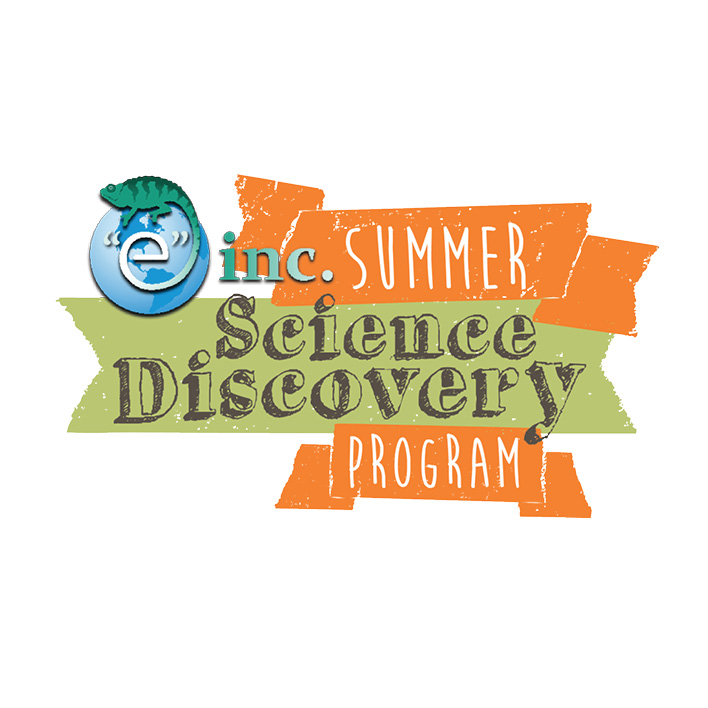 2017 Registration FormThank you for choosing “e” inc.’s Summer Science Discovery Program for your camper. We are excited to have you with us and we appreciate your interest in fostering a love of science and the natural world.CamperFull Name: ________________________________________________________           Gender:  ____Male    ____FemaleDate of Birth (mm/dd/yy): ________________________________	         Age as of Aug 2017___________Address: ____________________________________________________________________________________________City: ________________________________________  State: _______________  Zip Code: _____________________To register more than one camper, please provide the name, gender and birth date of each additional camper: __________________________________________________________________________________________________________________________________________________________________________________________________________________________________Parent/Guardian 1Name: ______________________________________________________   Relation to Camper:_________________Day Phone: ____________________________________        Cell Phone: ____________________________________Address (if different from camper): _______________________________________________________________City: ________________________________________  State: _______________  Zip Code: _____________________Email: _______________________________________________________________________Parent/Guardian 2Name: ______________________________________________________   Relation to Camper:_________________Day Phone: ____________________________________        Cell Phone: ____________________________________Address (if different from camper): _______________________________________________________________City: ________________________________________  State: _______________  Zip Code: _____________________Email: _______________________________________________________________________Emergency Contact (other than parents)Name: ______________________________________________________   Relation to Camper:_________________Day Phone: ____________________________________        Cell Phone: ____________________________________Other than the adults listed above, I authorize “e” inc. to release my child to the following persons only: Name: ______________________________________________________   Relation to Camper:_________________Name: ______________________________________________________   Relation to Camper:_________________Summer Schedule*Sibling Discount: For families of more than 1 attending child - deduct $20 from the total*Multi-Week Discount: For campers registering for both weeks - deduct $25 from the total**ONLY 1 DISCOUNT IS ALLOWED. If both offers apply, choose one. RegistrationTo submit completed forms: Scan and email to info@einc-action.org, orMail to our office“e” inc. 114 16th StreetRoom 1030Boston, MA 02129Registrations are processed in the order they are received. Once processed, you will receive an email confirmation of your camper’s session(s). PaymentPayment can be made through the PayPal link on the “e” inc. website, orVia checkPlease make all checks out to “e” inc. Include camper’s name and session on checkFull payment is required to hold your camper’s spotPayment plan possible – call “e” inc. (617-242-4700) for more detailsRefund and Cancellation PolicyRefunds are not made for dismissal, failure to attend, absences or sick days. In the case of cancellations, 50% of the camp fee will be refunded if cancellations are received by June 15, 2017. I have read and understand the camp refund and cancellation policies. Parent/Guardian Signature: ___________________________________________________  Date: ____________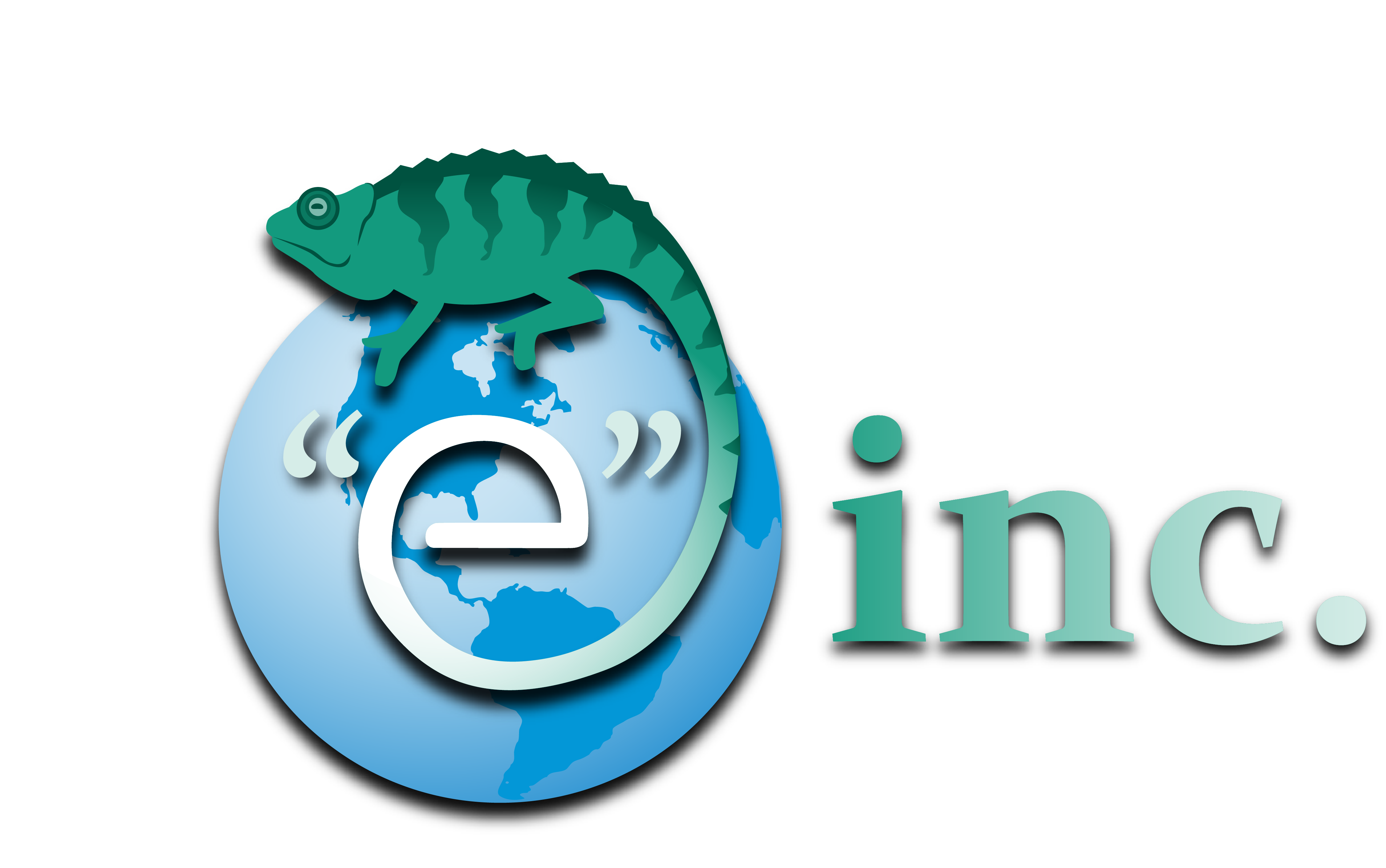 DatesCampersCampersFee (Total Campers x $350)DatesAge 6 to 8Age 9 to 12Fee (Total Campers x $350)Session 1: Aug 21 - 25Session 2: Aug 28 - Sep 1Less Discount: Siblings OR Multi-Week* Less Discount: Siblings OR Multi-Week* Less Discount: Siblings OR Multi-Week* Extended Day Total (See Extended Enrollment Form)Extended Day Total (See Extended Enrollment Form)Extended Day Total (See Extended Enrollment Form)Total FeeTotal FeeTotal Fee